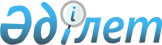 Қазақстан Республикасы Ауыл шаруашылығы министрлігі Орман және аңшылық шаруашылығы комитетінің "Батыс Алтай мемлекеттік табиғи қорығы" мемлекеттік мекемесіне тұрақты жер пайдалануға жер учаскелерін беру туралыҚазақстан Республикасы Үкіметінің 2007 жылғы 7 қарашадағы N 1054 Қаулысы

      Ерекше қорғауды талап ететін Қазақстанның бірегей табиғи объектілері ретінде Шығыс Қазақстан облысының флорасы мен фаунасының бағалы түрлерін, экологиялық жүйелерін сақтау мақсатында және "Ерекше қорғалатын табиғи аумақтар туралы" Қазақстан Республикасының 2006 жылғы 7 шілдедегі  Заңына сәйкес Қазақстан Республикасының Үкіметі  ҚАУЛЫ ЕТЕДІ : 

      1. Жалпы алаңы 30044 гектар жер учаскелері Риддер және Зырян мемлекеттік орман шаруашылығы мекемелерінің мемлекеттік орман қоры жерінің санатынан алынып, олар осы қаулыға қосымшаға сәйкес тұрақты жер пайдалануға Қазақстан Республикасы Ауыл шаруашылығы министрлігі Орман және аңшылық шаруашылығы комитетінің "Батыс Алтай мемлекеттік табиғи қорығы" мемлекеттік мекемесіне (бұдан әрі - мекеме) берілсін. 

      2. Осы қаулының 1-тармағында көрсетілген жер учаскелері мемлекеттік орман қоры жерлерінен ерекше қорғалатын табиғи аумақтар жерінің санатына көшірілсін, ал осы аумақта бар ормандар "мемлекеттік табиғи қорықтар ормандары" қорғаныштық санатына жатқызылсын. 

      3. Қазақстан Республикасы Жер ресурстарын басқару агенттігі Қазақстан Республикасы Ауыл шаруашылығы министрлігінің Орман және аңшылық шаруашылығы комитетімен бірлесіп, заңнамада белгіленген тәртіппен жергілікті жердегі мекеме жерінің шекарасын белгілесін. 

      4. Шығыс Қазақстан облысының әкімі мекеме жерінің төңірегінде күзет аймағын белгілеп, осы аймақ шегінде осы аумақтың экологиялық жүйесінің жай-күйіне және оны қалпына келтіруге және онда орналасқан мемлекеттік табиғи-қорық қорының объектілеріне теріс әсер ететін кез келген қызметке тыйым салсын. 

      5. Күші жойылды - ҚР Үкіметінің 04.09.2015 № 745 қаулысымен (алғашқы ресми жарияланған күнінен кейін күнтізбелік он күн өткен соң қолданысқа енгізіледі).

      6. Осы қаулы 2008 жылғы 1 қаңтардан бастап қолданысқа енгізіледі.        Қазақстан Республикасының 

      Премьер-Министрі 

                                             Қазақстан Республикасы 

                                                    Үкіметінің 

                                             2007 жылғы 7 қарашадағы 

                                                 N 1054 қаулысына 

                                                      қосымша       Қазақстан Республикасы Ауыл шаруашылығы министрлігі 

           Орман және аңшылық шаруашылығы комитетінің 

      "Батыс Алтай мемлекеттік табиғи қорығы" мемлекеттік 

           мекемесіне тұрақты жер пайдалануға Шығыс 

     Қазақстан облысының Риддер қаласы мен Зырян ауданының 

          аумағында берілетін жерлердің экспликациясы 
					© 2012. Қазақстан Республикасы Әділет министрлігінің «Қазақстан Республикасының Заңнама және құқықтық ақпарат институты» ШЖҚ РМК
				Р/с 

N 
Жер- 

дің 

ата- 

уы 
Жалпы 

көле- 

мі, 

га 
Оның ішінде 
Мем- 

ле- 

кет- 

тік 

орман 

қоры- 

ның 

жер- 

лері 
оның 
ор- 

ман- 

ды 

жер- 

лер 
орманды емес жерлер 
бар- 

лығы 
оның ішінде 
ша- 

бын- 

дық- 

тар 
жайы- 

лым- 

дар 
сулар 
басқа 

жер- 

лер 
1 
2 
3 
4 
5 
6 
7 
8 
9 
10 
1. Риддер 

мемле- 

кеттік 

орман 

шаруа- 

шылығы 

меке- 

месінің 

Қара 

Үлбі 

орман- 

шылығы 20662 20662 18084 2578 20 1417 - 1141 2. Зырян 

мем- 

лекеттік 

орман 

шаруа- 

шылығы 

меке- 

месінің 

Төменгі 

Тұр- 

ғысын 

орман- 

шылығы 9382 9382 4437 4945 - 2855 40 2050 Бар- 

лығы 30044 30044 22521 7523 20 4272 40 3191 